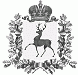 АДМИНИСТРАЦИЯ РАБОЧЕГО ПОСЁЛКА ШАРАНГАШАРАНГСКОГО МУНИЦИПАЛЬНОГО РАЙОНАНИЖЕГОРОДСКОЙ ОБЛАСТИПОСТАНОВЛЕНИЕот 19.11.2019							N 123Об утверждении Положения о проведении конкурса на лучшее новогоднее световое оформление «Новогодний серпантин»        В целях новогоднего оформления и улучшения внешнего облика зданий, улиц и площадей посёлка, повышения эстетической культуры, создания праздничной атмосферы и выявления лучших исполнителей образцового цветового и светового решения в оформлении объектов в преддверии Нового 2020 года и Рождества Христова, администрация рабочего посёлка Шаранга Шарангского муниципального района Нижегородской области (далее – администрация)   п о с т а н о в л я е т:1.Провести на территории рабочего посёлка Шаранга Шарангского муниципального района Нижегородской области с 01 декабря 2019 года по 10 января 2020 года конкурс на лучшее новогоднее световое и цветовое оформление «Новогодний серпантин».              2.Утвердить Положение о порядке проведения конкурса на лучшее новогоднее световое и цветовое оформление «Новогодний серпантин»  согласно приложению.             3.Утвердить состав комиссии по подведению итогов конкурса на лучшее новогоднее световое и цветовое оформление «Новогодний серпантин»  согласно приложению.Глава  администрации	С.В.КраевУтвержден постановлением администрации рабочего поселка Шаранга Шарангского муниципального районаНижегородской области от  19.11.2019 №123ПОЛОЖЕНИЕо порядке проведения конкурса на лучшее новогоднее световое оформление  «Новогодний серпантин»1. Общие положения1.1. Настоящее положение определяет порядок, условия организации и проведения конкурса на лучшее новогоднее световое и цветовое оформление бюджетных организаций и учреждений, предприятий торговли и общественного питания, коммерческих структур, предприятий различных  форм собственности, жителей посёлка к празднованию Нового 2020 года и Рождества Христова.1.2. Конкурс проводится  администрацией рабочего поселка Шаранга Шарангского муниципального района Нижегородской области.2. Основные цели и задачи2.1.Подготовка бюджетных организаций и учреждений, предприятий торговли и общественного питания, коммерческих структур, предприятий различных  форм собственности, жителей посёлка к празднованию Нового 2020 года и Рождества Христова.2.2. Формирование праздничного настроения у жителей посёлка.2.3. Создание праздничного облика посёлка в преддверии и в период проведения новогодних и рождественских праздников.2.4. Выявление лучшего образцового, цветового и светового решения новогоднего оформления фасадов и территорий, расположенных в посёлке Шаранга.2.5.Повышение уровня эстетической выразительности фасадов зданий и прилегающих к ним территорий, входных зон.2.6. Повышение уровня благоустройства территории посёлка.2.7. Развитие творческой и общественной активности населения.3. Условия конкурса3.1.Участники конкурса должны своевременно спланировать, организовать и выполнить работы по декоративному освещению и праздничному новогоднему световому и цветовому оформлению своей территории, зданий и сооружений.3.2.Новогоднее оформление выполняется с обязательным применением иллюминации - современных светотехнических средств и композиций из них, светового дождя, гирлянд, в том числе сеток – гирлянд для декорирования деревьев или кустарников, «бегущих огней», импульсных лампочек, готовых светодинамических конструкций (композиций типа «фонтан», «фейерверк», «снежинка», изображений новогодней атрибутики и  т.п.). В оформлении приветствуется  использование декоративных панно,  поздравительных плакатов с новогодней  символикой и тематикой, различных объёмных фигур сказочных персонажей  с отражением темы Нового года – Деда Мороза, Снегурочки, Снеговика и т.д., скульптур и новогодних ёлок (надувных, ледовых, снежных и т.д.). При этом должна быть выполненной и исправно работающей в течение тёмного времени суток архитектурная  подсветка зданий и сооружений.3.3. Основными показателями при подведении итогов конкурса будут комплексный подход к оформлению территорий, зданий и сооружений в дневное и вечернее время, создание новых и  наиболее интересных художественных композиций.4. Участники конкурсаУчастники конкурса: бюджетные организации и учреждения, предприятия торговли и общественного питания, коммерческие структуры, предприятия различных  форм собственности, жители посёлка.5. Сроки проведения конкурсаНачало конкурса – 01 декабря 2019 года.Итоги конкурса подводятся -  10 января 2020 года.6. Подведение итогов конкурса6.1. Победители конкурса номинируются по четырем категориям:      1 номинация- бюджетные организации и учреждения .      2 номинация- предприятия торговли и общественного питания.      3 номинация- коммерческие структуры и предприятия различных форм собственности      4 номинация – жители посёлка.6.2. Для подведения итогов конкурса создается конкурсная комиссия. В состав комиссии входят квалифицированные специалисты в области дизайна, журналистики, представители органов  муниципальной  власти.6.3.Во время проведения конкурса члены комиссии производят осмотр оформленных  территорий, зданий предприятий, учреждений, организаций, жилых домов,   сооружений посёлка, отмечают наиболее интересные работы и оценивают их с учётом выполнения условий конкурса и с точки зрения художественного восприятия.6.4.  При оценке праздничного оформления учитываются:      - оригинальность и выразительность оформления;      - гармоничное единство оформления с окружающей застройкой и природной средой;      - масштабы оформления;      -наличие элементов праздничного оформления ( новогодней ели, декоративной композиции, праздничной иллюминации, декоративной подсветки и др.).      -соответствие техническим требованиям, СНиП и требованиям пожарной безопасности.6.5. Решение  комиссией принимается большинством голосов, при равенстве голосов «за» и «против» голос председателя комиссии  является решающим.6.6. По итогам конкурса определяется на более 3 победителей в каждой номинации, победители награждаются дипломами и ценными подарками.6.7.По решению комиссии могут быть предусмотрены дополнительные номинации, победители в которых отмечены дипломами и ценными подарками.6.8. Ход и итоги конкурса  освещаются в средствах массовой информации.Утвержден постановлением администрации рабочего поселка Шаранга Шарангского муниципального районаНижегородской области от  19.11.2019 №123СОСТАВкомиссии по подведению итогов конкурса на лучшее новогоднее световое оформление  «Новогодний серпантин»ФИОдолжность1Краев Сергей Валентинович, председатель комиссии Глава администрации рабочего посёлка Шаранга Шарангского муниципального района  2Кудрявцева Ольга Юрьевна, член комиссии Социальный педагог Шарангской средней школы (по согласованию)3 Бахтина Ольга Борисовна, член комиссииПреподаватель художественного отделения школы искусств  (по согласованию)4Ермолина Надежда Леонидовна, член комиссииГлавный редактор районной газеты «Знамя победы» (по согласованию)5Киселева Надежда Витальевна, член комиссииТелевидение «Истоки» (по согласованию)6Михеева Марина Васильевна, член комиссииДиректор Шарангской средней школы(по согласованию)7Чернигина Мария Александровна, член комиссииДиректор МБОУ «Шарангская детская школа искусств»(по согласованию)